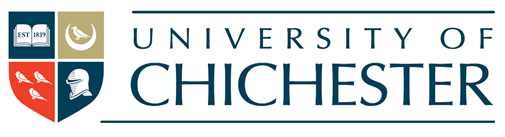 TenderClass Tech – Audio Visual Supply and Build, Call-Out and SupportThe University of ChichesterLatest date for Return – 18th July 2024 12:00am (Noon)Copyright © 2024  by The University of Chichester. All rights reserved. This document is supplied purely for the purpose of assisting suppliers to respond to this procurement, no part of this document may be reproduced or transmitted in any form, by any means (electronic, photocopying, recording or otherwise) for any other purposeContents 0	Introduction	10.1	Background to this tender	10.2	High level requirements	10.3	Further Information	10.4	Further guidance to bidders	20.5	Seeking clarification	20.6	Procurement timetable	30.7	Submission details	30.8	Assessment criteria	30.9	Confidentiality and Freedom of Information	41	Contact Details and Declaration	42	General Questions	12.1	General service and cost questions	12.2	Organisational experience and capability	22.3	Compliance with the Social Value Model	32.4	Added value	33	Worked Example	43.1	Scenario 1: General Teaching Room	43.2	Scenario 1: Lecture Room	4Appendix 1: Supporting Information: Social Value Model:	6Appendix 2: Supporting Information - Minimum Security Standards	9Appendix 3: Supporting Information: Supply Chain Risk Management Strategy	11Appendix 4: Supporting Information: Inventory of AV - Bishop Otter Campus	14Appendix 5: Supporting Information: Inventory of AV - Bognor Regis Campus	17Introduction The University of Chichester is situated over two campuses, the Bishop Otter Campus (BOC) based in Chichester, and the Bognor Regis Campus (BRC). Each campus is self-contained within private grounds, each with teaching, learning, conferencing, theatre, film production and accommodation buildings.  Both campuses are served with high performance, highly resilient fixed and wireless networking. Campuses comprise of 81 class rooms at BOC, and 55 at BRC each equipped with varying standards, ages and complexities of AV. See Appendices 4 & 5, and the photographs and room specification sheets at https://help.chi.ac.uk/rooms Rooms are in intensive use, all day, including evenings and weekends, and throughout the year to deliver undergraduate, postgraduate, conferencing and research as well as commercial bookings Consequently, keeping AV and as many class-rooms as possible functioning and available requires that we have call-out arrangements. The University owns its equipment, and updates and adds to the equipment on an ongoing basis. Over recent years, the University has used non-exclusive arrangements for supply, and maintenance of AV equipment. Of the equipment some is simple and stand-alone, the strategy of using large TVs where room size etc allows, means that these tend to be very low maintenance. There is a small legacy of short throw smart-boards, however as teaching styles have changed, these are typically being swapped out for non-interactive higher definition TVS, or interactive where for example Mathematics notation requires it. Some rooms have a lectern, and have lectern controls (generally Crestron, LCD and push-button, there are a handful of AMX push-button controllers). Our vision includes that we will (over time) invest in voice activated AV controls, that allow simple commands to switch on AV and local PCs, alongside muting, etc, and to further develop flexibility for input devices, alongside the industry’s integration with blended and distance learning.   Background to this tenderPeriodically we are required to market test, and ensure the best value. To do this fairly, with the widest competitive approach this tender is published through the tendering site (Contractsfinder). Our aim being to establish a preferred supplier, to enable us to maintain and develop our AV estate. The purpose of this tender is to enable suppliers to demonstrate expertise and compliance with the University’s requirements, and to enable the University to assess the most economically advantageous solutions to its requirements, using the prescribed tendering methodology for requirements of this size and nature.   High level requirements Supplier and installer or AV equipment.Call out maintenance of equipment.Equipment loans while longer-term equipment repairs are undertaken.Support for in-house maintenance team.Partner to develop AV strategy with.Further InformationAppendices 4 & 5 give a list of equipment that is distributed across our estate. Some of this is low-fi, but often this is all that is needed in for example a Dance Studio, and similarly in an IT lab, modern teaching is more likely to distribute images across the PC screens in the room, than to undertake traditional ‘sage on stage’ lectures. Typically, the University refurbishes 20 or so room installations per year, and depending on their individual scale and complexity, works in partnership with suppliers to design and install new equipment. In the less intensive room use periods of the summer, and during the festive season, there have been ‘back-to-factory’ resets for all rooms, and repairs to HDMI connectors etc, although this is becoming less common as projectors are replaced with TVs, and staff use remote connection for devices as opposed to physical connections. The University has robust reporting mechanisms to enables faults to be raised, with a class-tech call out team to fix minor issues, and to liaise with on anything more complex. In any year, there may be a handful occasions when a temporary (loan) installation may be needed to maintain operations, whilst a repair/ replacement is organised. However, the likelihood of these reduces as rooms with projectors reduces.  From time to time the University also requires complementary equipment and services to be developed and installed, for example digital signage, performance lighting, sound insulation and in the hardware and furniture (podiums, wall and floor mounts etc) used with the AV equipment.Further guidance to bidders Although primarily funded by students’ subscriptions, the University is classified as a Public Service. Consequently, all procurement must meet the conditions of the Public Contracts Act 2015, and the corresponding guidance set out by the Crown Commercial Service. There is some flexibility in how this is applied, and the University has chosen to defer the rigors of the ‘Standard Selection Questionnaire’ to the pre-contracting stage of the procurement process, and to only apply this to candidates we have progressed from their initial tender. It is of course clear that if you cannot meet the criteria of this, then it will ultimately lead to your tender being rejected. It is helpful if you therefore familiarise yourself with what this might entail. In particular we would draw your attention to the expectation that you will clear support for the Modern Slavery Act, The Social Values Act, and that you can demonstrate that you have robust policies and processes in relation to sustainability throughout your supply chain, and your organisation’s own activities.  The University has a Supply Chain Risk Management Strategy (SCRMS), (See Appendix 3) which is the approach we have to take to satisfy clients we already have, that we maintain certain standards. Recently this has focused on cyber standards, and the need for the supply chain to meet the Minimum-Security Standard (see Appendix 2) and ideally to maintain accreditations such as ISO27001, Cyber Essentials and the Payment Card Industry Data Security Standard (PCIDSS) In this case the Minimum-Security Standard should be straight forward, as we would anticipate that PCIDSS would be unlikely to apply, and the elements of security are likely to be either none, or the very straight forward assurances if there were (for example) to be any remote access to devices that share the University’s networks. Please note, it is important in helping us understand fairly, your capabilities and service strengths alongside those of others. We have set out a questionnaire (section 2) and the two scenarios (Section 3) that we ask that you use to enable this. Ordinarily, we would be unlikely to sift through brochures, or follow links to web pages etc.  Seeking clarification	For all queries please contact us by email tenders@chi.ac.uk. Please note that during the tender period you must not contact University staff directly, and avoid any related discussion if you happen to be working with us in some other capacity, as this might be considered canvassing, and in which case the University might need to exclude your organisation from the tender process. Please note that dependent upon the nature of the enquiry, and in so much as it does not identify your organisation, the answers to any questions you raise may be circulated through our tendering web page Procurement timetableThe procurement project is working to the following timescale:Submission detailsThere is no need to notify the University with your ‘Expression of Interest’ as all tender documents, Questions and Answers are open to all bidders. But please do send your completed submission, including contact details in Section 1, and responses to sections 2 AND 3, to the University by the closing date of 18th July 2024 at 12am (Noon), to tenders@chi.ac.uk. Please note, we do not accept submissions via file transfer sites. Tenders@chi.ac.uk accepts emails and attachments of up to 35MB and it is acceptable to submit in more than one email. Assessment criteriaThe objective of the questionnaire attached is to identify suitable suppliers.  All submitted tenders are assessed by a panel, whose evaluation will be quality assured.  The University intends to award any contract based on the most advantageous offer. From the proposals submitted, if there is no clear organisation whose value needs the criteria better than others, then there is potential for the University to offer an interview process for clarifications. Subsequently the leading organisation will be asked to submit further detailsConfidentiality and Freedom of Information All tendering documentation and correspondence are treated as strictly confidential.  However, the University is subject to UK Data Protection Legislation, and the Freedom of Information Act 2000.  This means that the University can be asked to disclose procurement and contracting information.  Please indicate any areas of your submission that you consider should be exempted from any disclosure requests and identify why they should not be disclosed. Please note that from October 2024, the University will be required to comply with the Public Procurement Act (2023), which requires routine openness and disclosures about any procurements.Contact Details and DeclarationPlease set out the names / contact details for the people you want to be included in any correspondence from the University. Please note as det out above, that no correspondence from your company in relation to this tender, should be sent elsewhere but to tenders@chi.ac.uk General QuestionsThere is no limit to word count for the questions, but please bear in mind the need for clarity etc.General service and cost questions Organisational experience and capabilityCompliance with the Social Value ModelAdded valueWorked ExamplePlease set out your plan, design and costs for the two scenarios below. Please tells us why as well as what. Scenario 1: General Teaching Room Please  see  room details for John Parry  2 Room Data Sheet  https://help.chi.ac.uk/sites/default/files/JP2.pdf Room Photograph: https://360rooms.chi.ac.uk/brc/john-parry/jp2/ General synopsis. Room is used for flat teaching and seminar work, typically for apprentice teachers. The room has received complaints about the brightness and definition of the screen. Scenario 1: Lecture Room  Please  see  room details for E312Room Data Sheet  https://help.chi.ac.uk/sites/default/files/E312.pdf Room Photograph: https://360rooms.chi.ac.uk/boc/university-house/e312/ General synopsis. Room is used for flat teaching and conferences. The room has received complains about the definition of the screen. Appendix 1: Supporting Information: Social Value Model: Appendix 2: Supporting Information - Minimum Security Standards IntroductionThe University of Chichester (“University”) is committed to high standards of data quality. In addition to its statutory obligations, and standards set by itself and its auditors for value, security, and ethicality etc, the University’s clients set out conditions that the University must demonstrably meet and maintain. These conditions include that the University must assure standards in the entirety of the University’s supply chain. The University’s policies, and procedures refer to the Supply Chain Risk Management Strategy (SCRMS) that describes the supply chain’s roles and responsibilities in maintaining a secure environment for information. The University’s SCRMS is established in accordance with the international  standard ISO27001 (2022). The SCRMS requires the University to establish, maintain and monitor its contractual relationships using  a set of standards that are familiar and auditable by the University’s regulators, and clients.This document supports the SCRMS by describing the Minimum Security Standard (MSS), and provides guidance for where the MSS will be a factor of procurement, contract forming, contract maintenance, partnerships that share data and for the security of data where a contract or partnership comes to an end. Minimum Security StandardsThe SCRMS requires that in the context of any procurement and supply that involves information, that Minimum Security Standards (MSS) are established and maintained.The SCRMS is applied to all new procurements and partnerships, including for a renewal of an existing contract, as well as (where possible) for updating existing contracts that are part way into their term. The Minimum Security Standard element of the SCRMS is particularly relevant to any systems, services or processes that acquire, create, adapt or store University information.  The Minimum Security Standard relating to any supplier, system or process is proportional to the risk. Information at the University is in summarised form, classified as:Public which does not identify people and has no particular intellectual property or copyright value,  Private, which means there is intellectual, commercial, contractually valuable business information that does not contain personal identifiers or other information relating to people,Confidential, is information relates to people, their personal identifiers, sensitive personal information, and to data that is classified as protected characteristics in the Data Protection Act, Unauthorised (which is actively monitored for an removed)Establishing the proportional and appropriate Minimum Security Standard includes reference to the classification of information involved. The SCRMS requires that the Minimum Security Standard is maintained, relative to the prevailing risks, and the prevailing classification of any information, throughout the whole life of the contact, licensing or partnership agreement, including throughout where such agreements end.  Demonstration of the Minimum Security Standard (University) The University must be able to demonstrate that it meets the Minimum Security Standard stipulated by its clients partners, regulators and stakeholders, including in the entirety of the University’s supply chain. The University achieves this through audited documentation, and compliance with a standards, including for example PCIDSS, Cyber Essentials and ISO27001 (2022).  The University’s compliance is audited and where possible is supported by external verification and relevant certification. As part of maintaining the evidence of it’s overall compliance with the standards, the University must establish and monitor the achievement of the Minimum Security Standard, with all of its suppliers.  Demonstration of the Minimum Security Standard (Suppliers and Partners) Establishing and monitoring that suppliers and partners apply a Minimum Security Standard will occur during the procurement or creation of supply agreements, contracts and partnership agreements, and through periodic review thereafter. In procurement, this explanatory note and the processes for how to communicate, consult and assess the proportionality is built into the University’s procurement processes. These processes reflect the practices and guidance set out by the Crown Commercial Service, and complies with the Public Contracts Act 2015. In partnership forming the same rationale and dialogue relating to Minimum Security Standards is undertaken, and is often a two way agreement to meet each others respective Minimum Security Standards. In commodities purchasing (for example software), it may be difficult to persuade a supplier to adopt the University’s Minimum Security Standard, especially where their design and terms are global. However, if after undertaking a Data Protection Impact Assessment, the product, system or service cannot achieve the Minimum Security Standard, even through additional supplementary processes and oversight, the product system or service will not be used.If the MSS is not maintained, a contract may be suspended, and in extremis, terminated  Recognised StandardsDemonstrating the Minimum Security Standard can be satisfied by evidence of for example where an organisation already has institution wide ISO27001 and PCIDSS (where relevant), If these are certificated, then it can be accepted that this supplier / partners meets the University’s (and the University’s stakeholders) highest requirements. By proxy, a supplier’s ISO27001, supports the University’s own compliance with ISO27001, and provided these are monitored and maintained, this will (in most cases) satisfy the University’s partners and clients.The questions and considerations of a proportional Minimum Security Standard may therefore include, that the supplier (or partner) can demonstrate that they have:  ISO27001PCIDSSCyber Essentials, or Cyber Essentials plus in relation to the supplier and its supply chain.Cyber Essentials, or Cyber Essentials plus in relation to the specifics of the supplyIn considering some form of supply or partnership, the University will undertake the Data Protection Impact Assessment (DPIA) screening questions, and will consider if a full DPIA is required. The University will consider the specificity of any electronic / digital connectivity and the respective access and encryption and aberrance and the infiltration and exfiltration detection controls involved. It is also essential that SCRMS Standards are maintained, and ant contract or partnership agreement will therefore consist of periodic review, and agreement for if some sort of incident occurs. These agreements and contracts will therefore consist of commitments to: Consult with the University if any of the Suppliers supply chain changes that affect the security in the supply of goods of services to the UniversityConsult with the University if there are any changes to the risks of cyber attack across the Supplier’s supply chain Consult with the University in the event of any suspected cyber attack in any aspect of the suppliers supply chain, with adequate notice such that the University can meet its statutory obligations to notify regulatory bodies, its staff and customers where applicable. Periodic reviewTo ensue that the Minimum Security Standard for the supply/partnership is relevant to current risks, then this will be considered within the periodic contract performance reviews (commonly, annually).Appendix 3: Supporting Information: Supply Chain Risk Management Strategy Policy StatementIt is the policy of the University of Chichester (“University”) to maintain a supply chain risk management strategy, that supports related information security policies and procedures that in the round comply with the prevailing published standards designed to ensure security and best value, including for where such standards are integral to working with partners and other agencies. The purpose of this Supply Chain Risk Management Strategy is to:demonstrate the University’s supply chain control processes in the context of ISO27001, describe the University’s commitment to the ISO27001 standards based framework, and how this involves the various University suppliers in maintaining information security, and; enable regulator and partner insight into the integrity of the University’s policies, procedures and operation. Introduction The Supply Chain Risk Management Strategy (SCRMS) sets out how 3rd party suppliers and the University work together, in line with the prevailing published standards to safeguard the security of information. A Supply Chain Risk Management Strategy (SCRMS) is relevant to the entirety of the operation of the University, across a regularly changing and diverse range of workflows, each in its own lifecycle. The University’s SCRMS is constructed to meet the requirements of the International Standard ISO27001 (2022), whilst also incorporating the guidance set out by the UK’s National Centre for Cyber Security. The University’s SCRMS is therefore designed to be recognisable to regulatory agencies, and to the wide range of organisations the University might work with. Almost no transactions take place in the University without direct or indirect links to the interconnectedness of modern technology, and hence SCRMS is considered holistically, as well as at a process and supplier level. SCRMS: Principle 1 Understand what needs to be protected and whyThe University has a clearly mapped IT ecosystem, using best of breed security throughout. The University maintains a detailed Corporate Systems Database. Any new or altered system that acquires, creates, processes or stores personal identifiers, or other identifiable information, should be assessed using a Data Protection Impact Assessment (DPIA) screening questions to determine whether a DPIA is required, before being actioned. SCRMS: Principle 2: Knowing who our suppliers are and building an understanding of what their security looks likeThe University maintains a Contracts Database and supplier logging in its Financials System. The Supply Chain, and the Corporate Systems Database correspond. The DPIA is ubiquitous, irrespective of whether the information is maintained on or off campus and refers to the mechanisms for accessing information, including through supplier statements and expert assessments of how they meet and maintain the University’s formalised Minimum Security Standard. The University’s contract terms and conditions require all suppliers to notify the University of any supply chain changes or, environmental risks, and expressly in the event of any compromise to their security.   SCRMS: Principle 3: Understanding the security risks posed by our supply chainThe IT Ecosystem has in-built security for devices, access, networks, and connections, and a range of aberrance detection and containment mechanisms. The University undertakes a range of security monitoring and establishes in its contract terms and conditions that all suppliers must notify the University of any changed suppliers in their own operation and any changed technologies or risks. Specifically, all suppliers are contractually bound to monitor access, and engage the University should any cyber-attack be suspected. Data integrity, retention and disposal are established, along with the commitment to return data, and, or demonstrate certificated cleansing at the end of any contract. SCRMS: Principle 4: Communicating our view of security needs to suppliersThe University’s Financial Regulations sets out the mandatory approach to procurements, supported by defined processes, and templated documentation. Where there is to be any personal information or identifiers involved in the service provided by the supplier, the documentation sets out how the DPIA, if required, is undertaken, and includes the University’s guidance on, and requirements for maintaining Minimum Security Standards.SCRMS: Principle 5: Set and communicate minimum security requirements for our suppliersThe Minimum Security Standard is a formal document used in procurement and contract forming. This sets out the expectation that suppliers will be able to demonstrate their certified compliance with relevant standards (typically, ISO27001 Cyber Essentials and PCIDSS), or be able to demonstrate equivalent integrity. The Minimum Security Standard can be proportional to the risks involved in the supply or goods or services but is fixed in that supplier must commit to notify and engage with the University if the data, or risks change, and in the event of any compromise such as a cyber-attack.   SCRMS: Principle 6: In-built security considerations in our contracting processes The prevailing, proportional, assessment of risks is established in the University’s Business Case Templates, and subsequently within the procurement templates and supplier assessments (which includes the DPIA, if required) before being formalised in the Contract Terms and Conditions. In addition to the contractual commitment to notify the University of any changes to subcontracting, risks and promptly of any suspected incident, the Contract Terms and Conditions also set out the Contract Performance Review (CPR) Process. This ensures a structured periodic review to assess any prevailing risks, including a review of the DPIA (if undertaken), and the Minimum Security Standard. SCRMS: Principle 7: Meeting our own security responsibilities as a supplier and consumerThe University has been assessed at least annually through internal and external audit, and with further scrutiny through for example insurance and external partner audits undertaken on the University. In addition to the due diligence undertaken on the University by its partners, the University has Cyber Essentials Certification for certain activities, and has PCIDSS in all relevant activities. In 2023, the University has begun the full implementation of ISO27001, and expects to be fully certified in 2024.   SCRMS: Principle 8: Raising awareness of security within our supply chainThe University often works within frameworks of supply and subscribes to a wide range of industry and professional bodies monitoring of risks. The University takes seriously its own responsibilities to monitor for, and report risks, and has a range of mechanisms to enable this to happen, both at an IT level, but also at a ‘user’ level. The University’s configuration and risk avoidances incorporate the common professional mechanisms, and the University has mandatory data proception and cyber-risk awareness training, with assessments, and for example testing for resilience to phishing. All tendering and contracting incorporate the DPIA screening questions and template and the guidance on Minimum Security Standards. This SCRMS document is an additional resource that is made public, as is the University's commitment to the relevant security accreditations and standards. SCRMS: Principle 9: Providing support for security incidentsLike most organisations, the University makes every effort to design out, and avoid information security issues. The University has established automated monitoring, detection and notification processes, well publicised guidance, and regularly communicated requests that all stakeholders will report anything unusual.  In addition to the automated process, there is a 24/7 facility to investigate anything that is detected or notified. Support also consists of written procedures, backed by regular scenario and full disaster testing, and covering all individual and shared assets, all information collections and all connections to clients and other agencies. These are recorded in the University’s Serious Incident Handling Procedures, which also identify supplier, regulatory and any relevant police, civil or other relevant authority, as well as the communication strategy if any event were to occur.  SCRMS: Principle 10: In-built assurance activities in our supply chain managementRobust assurances are built in at the point of contracting which includes the commitment to Contract Performance Review. This is underpinned by the University’s commitment to relevant standards, and audit oversight that monitors and reviews that the activities are adequate in design and application.  SCRMS: Principle 11: Encouraging the continuous improvement of security within the supply chainThe University maintains audited standards, and these include the review of the mechanisms within, and application of these throughout the acquisition, maintenance and exit of each of the individual supplier contracts and agreements. The Contract Performance Review Process is a collaborative process to ensure that the prevailing risks are considered in relation to how the suppliers' goods and services are affected by any risks, and any improvements that can be made. Suppliers are committed in contract to notify of any supply chain alteration, and the collaborative nature of the University’s approach to contract performance includes two-way ideas sharing to assess opportunities for continuous improvement.  SCRMS: Principle 12: Building trust with suppliersThe University applies a standards-based approach and applies the inwards scrutiny of orthodox methods that are used in Higer Education and more widely. The approach incorporates all legal obligations and is supported by documented processes and guidance. The Minimum Security Standard is applied proportionally to the circumstances, and the University takes pride in being an active partner with its suppliers in achieving mutual goals.  In return, The University values an ongoing dialogue, in which there is two-way, up-to-date understanding of the interaction between the supply chain, the University and the University’s customers. Appendix 4: Supporting Information: Inventory of AV - Bishop Otter CampusAppendix 5: Supporting Information: Inventory of AV - Bognor Regis CampusUniversity of Chichester  College LaneChichesterWest SussexPO19 6PETelephone:Date: Revision:Email01243 81600005/06/20241.0 FinalTenders@chi.ac.uk StageKey DatesPublication of Tender Notice 5th June 2024Closing Date for submission18th July 2024 12am (Noon)Clarifications Until 4th July 2024 Confirmation of Outcome Week Commencing 5th August 2024 Pre contracting due diligence 10 days following Outcome Confirmation Award 10 days following Outcome ConfirmationTender Evaluation CriteriaSub CriteriaWeightingSatisfactory completion of the QuestionnaireThe information must be accurate and relevantPass/failOrganisational experience and capabilityIndustry Knowledge10%Organisational experience and capabilityAdherence to GDPR 10%Financial HealthCosts and VFM35%Technical and Professional capabilityProvision of relevant case studies, CVs and demonstration of skills to deliver the service required20%Compliance with the Social Value Model & Environmental SustainabilityDemonstrable awareness, and clarity of how supplier monitors the environmental damage, in and through its activities. 10%Compliance with the Social Value Model & Environmental SustainabilitySee Section for details 10%Added ValueForward vision and benefits5%Pre Contract  Evaluation CriteriaSub CriteriaWeightingSatisfactory compliance with the Crown Commercial Service’s (CCS) Standard Selection Questionnaire (SSQ)The information must be accurate and relevant, and must suitably set out how any of the criteria for exclusion does not apply. Pass/failSubmission of further evidence, for example, satisfactory statements relating to the Modern Slavery Act, and Supply Chain Sustainability. The information must be accurate and relevantPass/failResponseContact nameName of organisationRole in organisationPhone numberE-mail address Postal address1Please describe the cost of the services you think we should have  For example, what is your pricing model for, (for example) an annual, or twice annual visit to all installations to inventory any issues and repairs needed, and ensure that the operations is as per design. Do you think that annual is adequate, and do you think you can differentiate frequency based on the relative (un) sophistication and risks of certain rooms. Do you have an idealised SLA that you use elsewhere, which with suitable anonymisation you can share with usFor example, what is your pricing model for, (for example) an annual, or twice annual visit to all installations to inventory any issues and repairs needed, and ensure that the operations is as per design. Do you think that annual is adequate, and do you think you can differentiate frequency based on the relative (un) sophistication and risks of certain rooms. Do you have an idealised SLA that you use elsewhere, which with suitable anonymisation you can share with us2Please describe how you deal with similar organisations, when breakages occur Please describe your approach to call-outs to emergency repairs, 
What is your criteria for a call-out, What responsiveness do you offerDo you have evenings and weekend cover if neededWhat (if any) is your ‘retainer’ for ensuring you have capacity for responding What is your charging structures for call-outs What spares / loan facilities can you offer to keep a room operational How do you minimise environmental costs of travelling and shipping items to the University Please describe your approach to call-outs to emergency repairs, 
What is your criteria for a call-out, What responsiveness do you offerDo you have evenings and weekend cover if neededWhat (if any) is your ‘retainer’ for ensuring you have capacity for responding What is your charging structures for call-outs What spares / loan facilities can you offer to keep a room operational How do you minimise environmental costs of travelling and shipping items to the University 3Repairs (under warranty) What is your supply chain for dealing with warranty repairs, including loans whilst under repair; What is your supply chain for dealing with warranty repairs, including loans whilst under repair; 4Repairs (Post Warranty) Post warranty, what is your capability to repair equipment Post warranty, what is your capability to repair equipment 5Reporting mechanisms How do you understand and record our ‘inventory’ (age / risk / environmental impact of options etc) How do you identify call-outs, faults and remediation etc in relation to the inventory How do you understand and record our ‘inventory’ (age / risk / environmental impact of options etc) How do you identify call-outs, faults and remediation etc in relation to the inventory 6Sourcing We expect you to have to make a margin, please identify how we can get better pricing through your sourcing than we can achieve for ourselves Do you have a minimum / maximum mark-up (please state) Do you identify shipping costs (whether included / or separately) Please identify how you validate supplier claims about environmental and energy costs We expect you to have to make a margin, please identify how we can get better pricing through your sourcing than we can achieve for ourselves Do you have a minimum / maximum mark-up (please state) Do you identify shipping costs (whether included / or separately) Please identify how you validate supplier claims about environmental and energy costs 7Please describe any similar organisations to the University, that you are involved with Ideally, we’d like to identify Universities that are reference sites for your company Ideally, we’d like to identify Universities that are reference sites for your company 8Please describe any previous work done within a higher education setting that you are proud of Examples of where you made a difference, Examples of where you made a difference, 9Please describe how you acquire and maintain skills  Please describe your capabilities in terms of Crestron Programming,Please describe your capabilities in terms of Crestron Programming,10Please describe your approach to GDPR  Please include your policies and approach to GDPR legislation.Please include your policies and approach to GDPR legislation.11Please tell us something about you and your organisation, in respect of Environmental Sustainability12Please tell us something about you and your organisation, for example in relation to the other themes of the social value modelSee criteria in Appendix 1 Tackling Economic InequalityEqual OpportunityWellbeingSee criteria in Appendix 1 Tackling Economic InequalityEqual OpportunityWellbeing13SkillsIdeally, we’d like to hear about your commitment and successes in training, apprenticeships and staff development Ideally, we’d like to hear about your commitment and successes in training, apprenticeships and staff development 14Looking Forwards Please describe where you believe you can take Crestron (for example) units (and us) with remote management Please describe how you think we can move towards voice control Please describe how you can best monitor / plan for saveable energy / carbon Please describe where you believe you can take Crestron (for example) units (and us) with remote management Please describe how you think we can move towards voice control Please describe how you can best monitor / plan for saveable energy / carbon 15Can you offer partnerships in terms of Degree Apprentices – case studies and placement opportunities   16Please describe any other add-ons which can be providedYour proposal Your proposalSVM ThemeSVM Policy OutcomeSVM Model Award Criteria Tackling economic inequalityCreate new businesses, new jobs and new skillsEffective measures to deliver any/all of the following benefits through the contract:Create opportunities for entrepreneurship and help new organisations to grow, supporting economic growth and business creation.Create employment and training opportunities particularly for those who face barriers to employment and/or who are located in deprived areas, and for people in industries with known skills shortages or in high growth sectors.Support educational attainment relevant to the contract, including training schemes that address skills gaps and result in recognised qualifications.Tackling economic inequalityIncrease supply chain resilience and capacityEffective measures to deliver any/all of the following benefits through the contract:Create a diverse supply chain to deliver the contract including new businesses and entrepreneurs, start-ups, SMEs, VCSEs and mutuals. Support innovation and disruptive technologies throughout the supply chain to deliver lower cost and/or higher quality goods and services. Support the development of scalable and future-proofed new methods to modernise delivery and increase productivity. Demonstrate collaboration throughout the supply chain, and a fair and responsible approach to working with supply chain partners in delivery of the contract. Demonstrate action to identify and manage cyber security risks in the delivery of the contract including in the supply chainDemonstrate how you meet and maintain the Minimum Security Standard Commitments to informing the University where there are changes in the supply chain, or changes that might affect maintaining security Commitments to liaising with the University in the event of a cyber attack Fighting Climate ChangeEffective stewardship of the environmentEffective measures to deliver any/all of the following benefits through the contract:Deliver additional environmental benefits in the performance of the contract including working towards net zero greenhouse gas emissions. Influence staff, suppliers, customers and communities through the delivery of the contract to support environmental protection and improvement.Equal opportunityReduce the disability employment gapEffective measures to deliver any/all of the following benefits through the contract:Demonstrate action to increase the representation of disabled people in the contract workforce. Support disabled people in developing new skills relevant to the contract, including through training schemes that result in recognised qualifications.Equal opportunityTackle workforce inequalityEffective measures to deliver any/all of the following benefits through the contract:Demonstrate action to identify and tackle inequality in employment, skills and pay in the contract workforce. Support in-work progression to help people, including those from disadvantaged or minority groups, to move into higher paid work by developing new skills relevant to the contract. Demonstrate action to identify and manage the risks of modern slavery in the delivery of the contract, including in the supply chain.WellbeingImprove health and wellbeingEffective measures to deliver any/all of the following benefits through the contract:Demonstrate action to support health and wellbeing, including physical and mental health, in the contract workforce. Influence staff, suppliers, customers and communities through the delivery of the contract to support health and wellbeing, including physical and mental health.WellbeingImprove community integrationEffective measures to deliver any/all of the following benefits through the contract:Demonstrate collaboration with users and communities in the co-design and delivery of the contract to support strong integrated communities. Influence staff, suppliers, customers and communities through the delivery of the contract to support strong, integrated communities.CampusRoomDisplayInteractivityStreamingCameraHDMIlectern MicAudience MicWireless MicHearing LoopBlueRayControllerMonitorBOCAcademic Building 0.01Laser ProjectorHD Camera✓✓✓✓✓✓✓Touch Panel✓BOCAcademic Building 0.02LCDHD Camera✓✓✓✓Listen IRPush ButtonBOCAcademic Building 1.01Laser ProjectorHD Camera✓✓✓✓✓✓✓Touch Panel✓BOCAcademic Building 1.02LCDClevertouchWebcam✓✓BOCAcademic Building 1.03LCDIP Camera✓Push ButtonBOCAcademic Building 1.04LCD✓Push ButtonBOCAcademic Building 1.05LCD✓Push ButtonBOCAcademic Building 1.06LCD✓Push ButtonBOCAcademic Building 1.07LCD✓Push ButtonBOCAcademic Building 1.08LCDIP Camera✓✓Push ButtonBOCAcademic Building 1.09LCDIP Camera✓✓Push ButtonBOCAcademic Building 2.01LCDIP Camera✓✓Push ButtonBOCAcademic Building 2.02LCDIP Camera✓✓Push ButtonBOCAcademic Building 2.03LCDHD Camera✓✓✓✓Listen IRPush ButtonBOCAcademic Building 2.04LCD✓Push ButtonBOCAcademic Building 2.05LCD✓Push ButtonBOCAcademic Building 2.06LCD✓Push ButtonBOCAcademic Building 2.07LCD✓Push ButtonBOCAcademic Building 2.08LCDIP Camera✓Push ButtonBOCC120ProjectorWebcam✓✓Touch Panel✓BOCChapelLCD✓✓✓✓Push Button✓BOCCloistersLaser ProjectorSD Camera✓✓✓✓✓Touch Panel✓BOCCommittee Room 1LCDwebcam✓✓Push ButtonBOCCommittee Room 2LCDWebcam✓Remote✓BOCDance Studio 1SmartProjectorSmartboardWebcam✓BOCDance Studio 2ProjectorWebcam✓Remote✓BOCDance Studio 3LCDWebcam✓✓BOCDance Studio 4LCDWebcam✓✓BOCE123LCDTouch✓BOCE124ProjectorSD Camera✓✓✓✓✓Touch Panel✓BOCE125LCDSD CamerasTouch Panel✓BOCE310Laser ProjectorWebcamPush Button✓BOCE312 (aka PSY-E312)ProjectorRemoteBOCG132Laser ProjectorWebcamRemote✓BOCG229ProjectorWebcam✓✓Touch Panel✓CampusRoomDisplayInteractivityStreamingCameraHDMIlectern MicAudience MicWireless MicHearing LoopBlueRayControllerMonitorBOCGym 1SmartProjectorSmartboard✓BOCGym 2SmartProjectorSmartboard✓BOCH144Laser ProjectorWebcam✓Push Button✓BOCH149SmartProjectorSmartboardIP Camera✓Push ButtonBOCHealth One 0.05 Sim 1LCDClevertouchHD Camera✓✓✓Push ButtonBOCHealth One 0.06 Sim 2LCDClevertouchHD Camera✓✓✓Push ButtonBOCHealth One 0.09 LCDClevertouchHD Camera✓✓✓Push ButtonBOCHealth One 0.12 LCDClevertouchHD Camera✓✓✓Push Button✓BOCHealth One 1.01 Sim 4LCDClevertouchHD Camera✓✓✓Push ButtonBOCHealth One 1.02Laser ProjectorHD Camera✓✓✓✓Push Button✓BOCHealth One 1.04 IT RoomLCDClevertouchHD Camera✓✓Push ButtonBOCHealth One 1.05 Laser ProjectorHD Camera✓✓✓✓Push Button✓BOCHealth One 1.06 Sim 3LCDClevertouchHD Camera✓✓✓Push ButtonBOCHealth One 1.14 ProjectionSensorsHD Camera✓BOCL03ProjectorWebcamPush Button✓BOCL04ProjectorWebcamPush Button✓BOCL06ProjectorSmartPodiumWebcam✓✓Touch Panel✓BOCLRC Mac RoomLCDWebcam✓Push Button✓BOCLRC Training RoomLCDTouchWebcam✓✓BOCMitre Lecture TheatreLaser ProjectorSmartPodiumSD Camera✓✓✓✓✓Touch Panel✓BOCMusic Bootstrap BillLCD✓Push ButtonBOCMusic Elizabeth SwanLCDHD Camera✓✓✓✓Touch Panel✓BOCMusic Tortuga (MB1)ProjectorSmartPodium✓✓Touch Panel✓BOCMusic Will TurnerLCD✓Listen IRPush ButtonBOCOaklds Harry Potter ProjectorWebcam✓Remote✓BOCOaklands Ron WeasleyProjectorWebcamRemote✓BOCPerf Arts Studio 5LCDWebcam✓BOCPerf Arts Studio 6LCDWebcam✓BOCSports Biomechanics 1ProjectorSmartPodiumWebcam✓Touch Panel✓BOCSports Physiology 1ProjectorSmartPodiumWebcam✓Touch Panel✓BOCSports Physiology 2ProjectorSmartPodiumWebcam✓Touch Panel✓BOCSports Physiology 3ProjectorSmartPodiumWebcam✓Touch Panel✓BOCSports Rehab - biomec 2ProjectorSmartPodiumWebcam✓Touch Panel✓BOCSports S1ProjectorWebcam✓✓Touch Panel✓BOCSports S2SmartProjectorSmartboard✓BOCSports Sports Therapy 3ProjectorSmartPodiumWebcam✓Touch Panel✓BOCStrength & ConditioningLCD✓Remote✓CampusRoomDisplayInteractivityStreamingCameraHDMIlectern MicAudience MicWireless MicHearing LoopBlueRayControllerMonitorBOCUniversity House 1LCDClevertouchWebcam✓✓BOCUniversity House 10LCDClevertouchWebcam✓✓BOCUniversity House 11Laser ProjectorWebcam✓Remote✓BOCUniversity House 13ProjectorWebcam✓✓Touch Panel✓BOCUniversity House 2LCDClevertouchWebcam✓✓BOCUniversity House 3LCDClevertouchWebcam✓✓BOCUniversity House 4SmartProjectorSmartboardWebcam✓✓BOCUniversity House 5LCDClevertouchWebcam✓✓BOCUniversity House 7LCDClevertouchWebcam✓✓CampusRoomDisplayInteractivityStreamingCameraHDMIlectern MicAudience MicWireless MicHearing LoopBlueRayControllerMonitorBRCLRC Annex (ICT) F1LCDMob CTouchWebcam✓Remote✓BRCLRC Annex (ICT) F4LCDClevertouchWebcam✓BRCLRC Annex (ICT) F5LCDWebcamRemote✓BRCLRC Grp StudyLCD✓RemoteBRCLRC Screening Rm (F11)ProjectorHD Camera✓✓✓✓✓Touch Panel✓BRCBRC LRC Study Room 1LCDMob CTouchIP Camera✓Push Button✓BRCBRC LRC Study Room 2LCDMob CTouchIP Camera✓Push Button✓BRCDome 0.01Laser ProjectorHD Camera✓✓✓✓✓Touch Panel✓BRCDome 0.02SmartProjectorSmartboardIP Camera✓BRCDome 0.03SmartProjectorSmartboard✓BRCDome 0.05LCDMob CTouchIP Camera✓BRCDome 1.01LCDClevertouch✓BRCDome 1.02SmartProjectorSmartboard✓BRCDome 1.03LCDClevertouch✓Push ButtonBRCDome 1.04LCDClevertouchIP Camera✓BRCDome 1.05SmartProjectorSmartboard✓BRCJohn Parry 1ProjectorSmartPodiumSD Camera✓✓✓Touch Panel✓BRCJohn Parry 2SmartProjectorSmartboardWebcamPush Button✓BRCJohn Parry 3SmartProjectorSmartboardWebcamPush Button✓BRCJohn Parry 4SmartProjectorSmartboardWebcamPush Button✓BRCJohn Parry 5 BeachLCDWebcam✓Push Button✓BRCJohn Parry 6 ForestLCDWebcam✓Push Button✓BRCMordington 1.15LCDClevertouchHD Camera✓✓Push ButtonBRCMordington 1.16LCDWebcamRemote✓BRCMordington 1.17LCDWebcamRemote✓BRCMordington 2.18LCDRemoteBRCMordington 2.22LCDWebcamRemote✓BRCMordington 2.23LCDWebcam✓✓BRCMordington G08SmartProjectorSmartboard✓✓BRCMordington G09SmartProjectorSmartboard✓✓BRCMordington G10SmartProjectorSmartboard✓✓BRCSt Michaels F1LCDWebcam✓✓BRCSt Michaels F2LCDBRCSt Michaels F3SmartProjectorSmartboardWebcam✓✓BRCSt Michaels F5 (Textiles)Projector✓RemoteCampusRoomDisplayInteractivityStreamingCameraHDMIlectern MicAudience MicWireless MicHearing LoopBlueRayControllerMonitorBRCSt Michaels F9ProjectorWebcamRemote✓BRCTP 0.04 Fab LabLCDMob CTouch✓Push ButtonBRCTP 0.05 CDIO RoomLCDMob CTouch✓Push ButtonBRCTP 0.30 Stage 2 Green ScLCDMob CTouch✓Push ButtonBRCTP 0.33 Stage 1 LCDMob CTouch✓Push ButtonBRCTP 1.23 Mechanical EngLCDMob CTouch✓Push ButtonBRCTP 1.24 01 LCDMob CTouch✓Push ButtonBRCTP 1.27LCDRemoteBRCTP 1.35 PC SuiteLCDIP Camera✓Push Button✓BRCTP 2.13LCD✓BRCTP 2.17LCDIP Camera✓Push ButtonBRCTP 2.18LCDIP Camera✓Push ButtonBRCTP 2.36 Mac SuiteLCDWebcam✓Push Button✓BRCTP 3.17 Electronics LabLCDClevertouch✓Push ButtonBRCTP 3.32LCDIP Camera✓Push ButtonBRCTP 4.16LCDIP Camera✓Push ButtonBRCTP 4.17 Ideas LabLCD✓Push ButtonBRCTP 4.20LCDWebcamRemote✓BRCTP 4.22 Animation SuiteLCDWebcam✓Push ButtonBRCTP 4.27LCDIP Camera✓Push Button✓